О создании комиссии по проведению торгов (конкурсов, аукционов)  по продаже земельных участков, а также права на заключение договоров аренды земельных участков, находящихся в муниципальной собственности Цивильского района, и земельных участков, государственная собственность на которые не разграничена на территории Цивильского района В соответствии с Приказом Федеральной антимонопольной службы от 10 февраля 2010 г. N 67 "О порядке проведения конкурсов или аукционов на право заключения договоров аренды, договоров безвозмездного пользования, договоров доверительного управления имуществом, иных договоров, предусматривающих переход прав в отношении государственного или муниципального имущества, и перечне видов имущества, в отношении которого заключение указанных договоров может осуществляться путем проведения торгов в форме конкурса", Уставом Цивильского района Чувашской Республики, администрация Цивильского района ПОСТАНОВЛЯЕТ:1. Утвердить следующий состав комиссии по проведению торгов (конкурсов, аукционов)  по продаже земельных участков,  а также права на заключение договоров аренды земельных  участков, находящихся в муниципальной собственности  Цивильского района, и земельных участков, государственная собственность на которые не разграничена, на территории Цивильского района:-  Марков Борис Николаевич – заместитель главы администрации - начальник отдела развития АПК и муниципальной собственности администрации Цивильского района – председатель комиссии;- Спиридонова Светлана Владимировна – главный специалист-эксперт сектора имущественных и земельных отношений администрации Цивильского района – секретарь комиссии.	Члены:- Николаев Андрей Леонидович – заведующий сектором имущественных и земельных отношений администрации Цивильского района;- Васильев Виктор Геннадьевич – управляющий делами администрации  Цивильского района - начальник отдела организационного обеспечения;- Кириллов Алексей Леонидович – ведущий специалист-эксперт отдела строительства и ЖКХ администрации Цивильского района;-  Степанов Леонид Васильевич – начальник отдела экономики администрации Цивильского района;- Ипатова Татьяна Алексеевна – главный специалист-эксперт сектора юридической службы администрации Цивильского района;2. Постановление администрации Цивильского района № 209 от 22 апреля 2019 года «О создании комиссии по проведению торгов (конкурсов, аукционов) по продаже земельных участков, а также права на заключение договоров аренды земельных участков, находящихся в муниципальной собственности Цивильского района, и земельных участков, государственная собственность на которые не разграничена на территории Цивильского района» признать утратившим силу.Глава администрации Цивильского района                                                                                        С.Ф. Беккер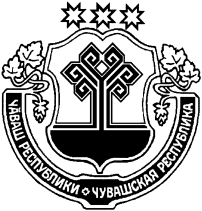 ЧӐВАШ  РЕСПУБЛИКИҪĔРПӰ РАЙОНĔЧУВАШСКАЯ РЕСПУБЛИКАЦИВИЛЬСКИЙ РАЙОНҪĔРПӰ РАЙОН АДМИНИСТРАЦИЙĔЙЫШӐНУ2020 ç. ҫурла уйӑхĕн 12-мĕшĕ  № 411Ҫӗрпÿ хули АДМИНИСТРАЦИЯЦИВИЛЬСКОГО РАЙОНАПОСТАНОВЛЕНИЕ12 августа 2020 года № 411       г. Цивильск